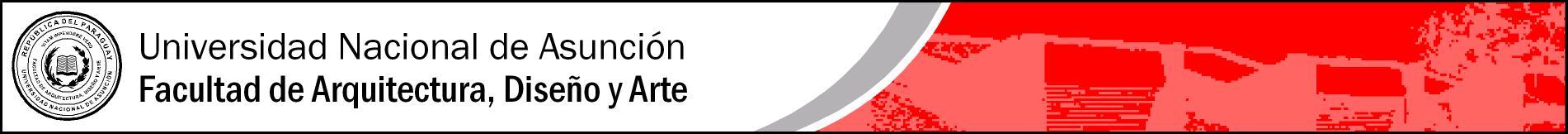 HISTORIA DEL ARTE I CARRERA: Artes VisualesSEMESTRE: 1º CARÁCTER: Obligatorio.   ••• OBJETIVO GENERAL••• CONTENIDO•••• BIBLIOGRAFÍA Básica y Complementaria